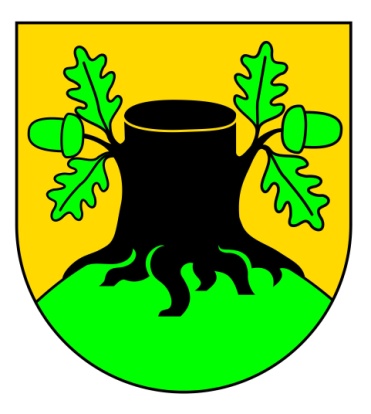 ANALIZA STANU GOSPODARKI ODPADAMI KOMUNALNYMINA TERENIE GMINY SZYPLISZKISporządziła:									Zatwierdził:										       WójtEmilia Dębowska      							  mgr inż. Mariusz GrygieńćSzypliszki, kwiecień 2017 r.I WSTĘPGmina Szypliszki istnieje od 1973 roku. Położona jest w powiecie suwalskim, województwie podlaskim. Gmina Szypliszki wchodzi w skład większego regionu geograficznego - Suwalszczyzny - położonego w północno - wschodniej części Polski, w północnej części Suwalszczyzny w sąsiedztwie drogowego przejścia granicznego z Litwą w Budzisku. W niewielkiej odległości od gminy znajdują się dwa kompleksy chronionej przyrody i krajobrazu tj. Suwalski Park Krajobrazowy i Wigierski Park Narodowy. Powierzchnia Gminy zajmuje 157 km2, co stanowi 12 % powierzchni powiatu suwalskiego. Gmina sąsiaduje: od strony zachodniej gminą Jeleniewo i Rutką-Tartak, od strony południowej z gminą Suwałki i miastem Suwałki, od wschodu z gminą Puńsk i Krasnopol w powiecie sejneńskim, a od strony północno-wschodniej z Litwą. Obszar gminy zamieszkuje około 4094 osoby w 52 wsiach.Roczna analiza stanu gospodarki odpadami komunalnymi na terenie Gminy Szypliszki za rok 2016 sporządzona jest zgodnie z art. 3 ust. 2 pkt 10 ustawy z dnia 13 września 1996 r. o utrzymaniu czystości i porządku w gminach ( t.j. Dz. U. z 2016r., poz. 250). Analizy dokonuje się w celu realizacji zobowiązań nałożonych na organ wykonawczy gminy przez obowiązujące w Polsce prawo w zakresie gospodarki odpadami.Analiza ma zweryfikować możliwości techniczne i organizacyjne gminy w zakresie możliwości przetwarzania zmieszanych odpadów komunalnych, odpadów zielonych oraz pozostałości z sortowania, a także potrzeb inwestycyjnych, kosztów systemu gospodarki odpadami komunalnymi. Głównym celem analizy jest dostarczenie niezbędnych informacji dla stworzenia efektywnego systemu gospodarki odpadami komunalnymi. Ma również dostarczyć informacji o liczbie mieszkańców, liczbie właścicieli nieruchomości, którzy nie wykonują obowiązków określonych w ustawie, a także liczbie złożonych deklaracji. Analiza dostarczy również informacji o ilości odpadów komunalnych wytwarzanych na terenie gminy, a w szczególności zmieszanych odpadów komunalnych, odpadów zielonych oraz pozostałości z sortowania odpadów przeznaczonych do składowania odbieranych z terenu gminy oraz o osiągniętych poziomach recyklingu. II PODSTAWA PRAWNAPodstawę prawną do sporządzenia Analizy stanu gospodarki odpadami komunalnymi na terenie Gminy Szypliszki stanowi Ustawa z dnia 13 września 1996 r. o utrzymaniu czystości i porządku w gminach (Dz. U. z 2016 r. poz. 250 ze zmianami). Zgodnie z art. 3 ust. 2 pkt 10 tejże ustawy gminy zobowiązane zostały do wykonywania corocznie analizy stanu gospodarki odpadami komunalnymi na swoim terenie, w celu weryfikacji możliwości technicznych i organizacyjnych gminy w zakresie gospodarowania odpadami komunalnymi.Analiza swoim zakresem obejmuje: a) możliwości przetwarzania zmieszanych odpadów komunalnych, odpadów zielonych oraz pozostałości z sortowania odpadów komunalnych przeznaczonych do składowania;b) analizę kosztów poniesionych w związku z odbieraniem, odzyskiem, recyklingiem i unieszkodliwianiem odpadów komunalnych;c) liczbę mieszkańców;d) liczbę właścicieli nieruchomości, którzy nie zawarli umowy;e) ilości odpadów komunalnych wytwarzanych na terenie gminy;f) ilości zmieszanych odpadów komunalnych, odpadów zielonych oraz pozostałości z sortowania odpadów komunalnych przeznaczonych do składowania odbieranych z terenu gminy.System gospodarowania odpadami komunalnymi na ternie Gminy Szypliszki funkcjonuje w oparciu o następujące podstawy prawne:Ustawa z dnia 13 września 1996 roku o utrzymaniu czystości i porządku w gminach (j. t. Dz. U. z 2016 r. poz. 250 ze zmianami)Uchwała Nr XII/72/2015 Rady Gminy Szypliszki z dnia 22 grudnia 2015 r. w sprawie Regulaminu utrzymania czystości i porządku na terenie Gminy Szypliszki (Dz. Urz. Woj. Podlaskiego z 2015 r. poz. 4541).Uchwała Nr XI/54/2015 Rady Gminy Szypliszki z dnia 10 listopada 2015 r. sprawie wyboru metody ustalenia opłaty za gospodarowanie odpadami komunalnymi, oraz ustalenia stawki tej opłaty (Dz. Urz. Woj. Podlaskiego z 2015 r. poz. 3662).Uchwała Nr XXII/152/2012 Rady Gminy Szypliszki z dnia 19 grudnia 2012 r. w sprawie przejęcia obowiązków odbioru odpadów komunalnych od właścicieli nieruchomości, na których nie zamieszkują mieszkańcy, a powstają odpady komunalne (Dz. Urz. Woj. Podlaskiego z 2013 r. poz. 639).Uchwała nr XXII/155/2012 Rady Gminy Szypliszki z dnia 19 grudnia 2012 r. w sprawie ustalenia szczegółowego sposobu i zakresu świadczenia usług w zakresie odbierania i zagospodarowania odpadów komunalnych (Dz. Urz. Woj. Podlaskiego z 2013 r. poz. 641).Uchwała nr XI/56/2015 Rady Gminy Szypliszki z dnia 10 listopada 2015 r. w sprawie ustalenia terminu, częstotliwości i trybu uiszczania opłaty za gospodarowanie odpadami komunalnymi (Dz. Urz. Woj. Podlaskiego z 2015 r. poz. 3663).Uchwała nr XI/55/2015 Rady Gminy Szypliszki z dnia 10 listopada 2015 r. w sprawie wzoru deklaracji o wysokości opłaty za gospodarowanie odpadami komunalnymi Dz. Urz. Woj. Podlaskiego z 2015 r. poz. 3672).III AKTUALNY SYSTEM GOSPODARKI ODPADAMI KOMUNALNYMI NA TERENIE GMINY ORAZ ZAŁOŻENIA WOJEWÓDZKIEGO PLANU GOSPODARKI ODPADAMI1. Polska od wielu lat boryka się z problemem, jakim są odpady komunalne. Obowiązujący wcześniej system nie gwarantował efektów w postaci budowy niezbędnej infrastruktury, ograniczenia składowania odpadów komunalnych oraz zwiększenia pozyskiwania surowców wtórnych ze strumienia odpadów komunalnych. Dlatego zdecydowano, że reformę systemu gospodarki odpadami trzeba zacząć od jej najbardziej znaczącego segmentu, czyli odpadów komunalnych. W dniu 1 lipca 2011 r. została podjęta ustawa o zmianie ustawy o utrzymaniu czystości i porządku w gminach oraz niektórych innych ustaw, która wzorując się na doświadczeniach innych krajów europejskich zmienia dotychczasowy system gospodarowania odpadami komunalnymi. Nowy system zakłada, że samorząd, który jest odpowiedzialny za wszystko to, co służy lokalnej społeczności, powinien być również odpowiedzialny za odebranie i właściwe zagospodarowanie odpadów. W nowym systemie gospodarki odpadami komunalnymi gmina ma wpływ na każdy 
z jego elementów i dzięki temu będzie kształtować sposób gospodarowania odpadami komunalnymi na swoim terenie.Celem wprowadzenia zmian w obowiązujących przepisach było:uszczelnienie systemu gospodarowania odpadami komunalnymi, prowadzenie selektywnego zbierania odpadów komunalnych „u źródła”, zmniejszenie ilości odpadów komunalnych, zwiększenie liczby nowoczesnych instalacji do odzysku, całkowite wyeliminowanie nielegalnych składowisk odpadów, prowadzenie właściwego sposobu monitorowania postępowania z odpadami komunalnymi przez właścicieli nieruchomości, jak i prowadzących działalność w zakresie odbierania odpadów komunalnych od właścicieli nieruchomości,zmniejszenie dodatkowych zagrożeń dla środowiska wynikających z transportu odpadów komunalnych.Obecny system gospodarki odpadami na terenie Gminy Szypliszki oparty jest o w/w akty prawne oraz założenia zapisane w Planie Gospodarki Odpadami Województwa Podlaskiego na lata 2016-2022.Plan Gospodarki Odpadami Województwa Podlaskiego na lata 2012-2017 wyznaczył następujące cele główne, o które musi być oparty system gospodarowania odpadami na terenie Gminy Szypliszki:1) Zwiększenie udziału odzysku, w szczególności recyklingu w odniesieniu do szkła, metali, tworzyw sztucznych oraz papieru i tektury, jak również odzysku energii z odpadów zgodnego z wymogami ochrony środowiska.2) Zwiększenie ilości zbieranych selektywnie odpadów niebezpiecznych występujących w strumieniu odpadów komunalnych.3) Wyeliminowanie praktyki nielegalnego składowania odpadów.Działania w zakresie selektywnego zbierania odpadów na terenie województwa podlaskiego obejmują:1) Prowadzenie selektywnego zbierania i odbierania co najmniej następujących frakcji odpadów komunalnych:a. odpady zielone z pielęgnacji ogrodów i parków,b. papier i tektura (w tym opakowania, gazety, czasopisma, itd.),c. odpady opakowaniowe ze szkła w podziale na szkło bezbarwne i kolorowe,d. opakowania wielomateriałowe,e. tworzywa sztuczne i metale,f. zużyte baterie i akumulatory,g. zużyty sprzęt elektryczny i elektroniczny,h. przeterminowane leki,i. chemikalia (farby, rozpuszczalniki, oleje odpadowe, itd.),j. meble i inne odpady wielkogabarytowe,k. odpady budowlano - remontowe.l. zużyte opony.2) Pozostałe frakcje odpadów komunalnych mogą być zbierane łącznie jako zmieszane odpady komunalne.3) Systemy selektywnego zbierania odpadów w poszczególnych gminach należy dostosować do lokalnych uwarunkowań technicznych, organizacyjnych i społecznych, w powiązaniu z potrzebą osiągnięcia określonych prawem poziomów zagospodarowania poszczególnych odpadów.4) Jednym z systemów selektywnej zbiórki odpadów opakowaniowych może być zbiórka odpadów opakowaniowych po napojach przez jednostki handlowe, jako opakowania jednostkowe objęte kaucją; 5) Odpady zebrane selektywnie należy gromadzić i transportować w sposób zapobiegający ich zmieszaniu. 6) Organizacja w gminach Punktów Selektywnego Gromadzenia Odpadów. 7) Organizacja nowych i rozwój istniejących systemów zbierania odpadów niebezpiecznych występujących w strumieniu odpadów komunalnych, np. w oparciu o: - sieci zbierania poszczególnych rodzajów odpadów niebezpiecznych, - placówki handlowe, apteki, zakłady serwisowe oraz punkty zbierania poszczególnych rodzajów odpadów niebezpiecznych (np. przeterminowane lekarstwa, oleje odpadowe, baterie, akumulatory), - stacjonarne lub mobilne punkty zbierania odpadów niebezpiecznych, - regularne odbieranie odpadów niebezpiecznych od mieszkańców prowadzących ich selektywne zbieranie przez podmioty prowadzące działalność w zakresie odbierania odpadów komunalnych od właścicieli nieruchomości.W województwie podlaskim wydziela się cztery regiony gospodarki odpadami (RGO): Centralny, Południowy, Północny i Zachodni. Gmina Szypliszki przynależy do Północnego regionu gospodarki odpadami. ZUOK w Suwałkach jest miejscem zagospodarowywania odpadów komunalnych, odpadów zielonych oraz pozostałości z sortowania odpadów komunalnych przeznaczonych do składowania- zebranych z terenu Gminy Szypliszki.1. W wyniku przeprowadzonego przetargu nieograniczonego, odbiór odpadów komunalnych i ich zagospodarowanie od właścicieli nieruchomości zamieszkałych i niezamieszkałych, na których powstają odpady komunalne, realizowany jest przez MPO Sp. zo.o. ul. 42 Pułku Piechoty 48, 15-950 Białystok z siedzibą w Augustowie ul. 3 Maj 53, 16-300 Augustów. 2. Nowy przejęty przez Gminę system gospodarki odpadami komunalnymi wiązał się z wprowadzeniem opłaty za gospodarowanie odpadami komunalnymi. Rada Gminy Szypliszki wybrała metodę naliczania opłaty mieszkańcom gminy od gospodarstwa domowego w zależności od ilości osób w gospodarstwie domowym. Nieruchomości niezamieszkałe obciążane są opłatą w zależności od ilości wytworzonych odpadów tj. wielkości pojemnika na danej nieruchomości. W 2016 roku znowelizowana ustawa o utrzymaniu czystości i porządku w gminach wprowadziła opłatę ryczałtową od nieruchomości, na których znajdują się działki letniskowe i innych nieruchomości wykorzystywanych na cele rekreacyjno- wypoczynkowe.Stawki opłaty za gospodarowanie odpadami komunalnymi w przypadku gdy odpady są zbierane i odbierane w sposób selektywny w roku 2016:Stawki opłaty za gospodarowanie odpadami komunalnymi w przypadku gdy odpady nie są zbierane i odbierane w sposób selektywny w roku 2016:W przypadku nieruchomości, na których nie zamieszkują mieszkańcy a powstają odpady komunalne stawki za pojemnik w roku 2016 przedstawiały się następująco:3. Właściciele nieruchomości z terenu Gminy Szypliszki obowiązani są do selektywnego zbierania następujących rodzajów odpadów:1) zielone, odpady biodegradowalne;2) papier i tektura (w tym opakowania, gazety, czasopisma itp.);3) odpady opakowaniowe ze szkła, w podziale na szkło bezbarwne i kolorowe;4) tworzywa sztuczne i metale;5) zużyte baterie i akumulatory;6) zużyty sprzęt elektryczny i elektroniczny;7) przeterminowane leki;8) chemikalia;9) meble i inne odpady wielkogabarytowe;10) zużyte opony;11) odpady budowlane i rozbiórkowe;12) opakowania wielomateriałowe.	Zaleca się aby odpady biodegradowalne gromadzone były w przydomowych kompostownikach. Gmina Szypliszki jest gminą rolniczą i odpady biodegradowalne w 90% zagospodarowywane sa w gospodarstwach jak również prowadzone są przydomowe kompostowniki. Odpady zmieszane gromadzone są w pojemnikach i workach czarnego koloru. Odpady z papieru i tektury gromadzone są w worki koloru niebieskiego, szkło gromadzone jest w workach koloru zielonego zaś tworzywa sztuczne i plastik gromadzony jest w workach koloru żółtego. Worki są dostarczane bezpłatnie w ramach opłaty uiszczanej przez mieszkańców przez wykonawcę umowy. Właściciele nieruchomości zamieszkałych i niezamieszkałych musieli we własnym zakresie zakupić pojemniki na odpady zmieszane.W Gminie Szypliszki odebrano następujące ilości odpadów komunalnych z podziałem na poszczególne frakcje:4.Od sierpnia 2013 r. funkcjonuje przy Oczyszczalni Ścieków w Słobódce Punkt Selektywnej Zbiórki Odpadów Komunalnych (PSZOK) czynny w każdą drugą i ostatnią sobotę miesiąca w godz. 10.00-14.00. W PSZOK-u oddać można zużyte baterie i akumulatory, opakowania po chemikaliach i przeterminowane leki, zużyty sprzęt elektryczny i elektroniczny, tekstylia, odpady wielkogabarytowe oraz zużyte opony. Transport odpadów do PSZOK mieszkańcy zapewniają we własnym zakresie i na własny koszt.	Mieszkańcy, którzy chcą oddać odpady wielkogabarytowe (stare meble), zużyty sprzęt elektryczny i elektroniczny zamiar ten zgłaszają w Urzędzie Gminy Szypliszki w pokoju Nr 7. Następnie pracownicy firmy wywozowej odbierają odpady z posesji.	Dodatkowo pojemnik na przeterminowane leki został ustawiony w aptece w miejscowości Szypliszki, przy ul. Suwalskiej 21. 	Pojemniki na zużyte baterie i akumulatory zostały ustawione w Zespole Szkół w Słobódce, w Zespole Szkół w Kaletniku oraz w Urzędzie Gminy Szypliszki.IV OCENA MOŻLIWOŚCI TECHNICZNYCH I ORGANIZACYJNYCH GMINY W ZAKRESIE GOSPODAROWANIA ODPADAMI1. Możliwość przetwarzania zmieszanych odpadów komunalnych, odpadów zielonych oraz pozostałości z sortowania odpadów komunalnych przeznaczonych do składowania.Przetwarzanie rozumiane jest jako proces odzysku lub unieszkodliwiania, w tym przygotowanie poprzedzające odzysk lub unieszkodliwianie.Możliwości przetwarzania zmieszanych odpadów komunalnych związane są z ich zagospodarowaniem w poszczególnych instalacjach do odzysku (głównie instalacje mechaniczno-biologiczne przetwarzania odpadów komunalnych) lub unieszkodliwiania (głównie składowanie odpadów na składowiskach).Na podstawie obowiązujących przepisów podmiot odbierający odpady komunalne od właścicieli nieruchomości zamieszkałych jak również niezamieszkałych obowiązany jest do przekazywania zmieszanych odpadów komunalnych, odpadów zielonych oraz pozostałości z sortowania odpadów komunalnych przeznaczonych do składowania do regionalnej instalacji do przetwarzania odpadów komunalnych. Zgodnie z Wojewódzkim Planem Gospodarki Odpadami Komunalnymi Gmina Szypliszki należy do Regionu Północnego gospodarki odpadami. W związku z czym odpady komunalne odebrane z terenu naszej gminy transportowane są przez przedsiębiorcę do Regionalnej Instalacji Przetwarzania Odpadów Komunalnych tj. do Zakładu Utylizacji Odpadów Komunalnych w Suwałkach. Na terenie Gminy Szypliszki nie ma możliwości przetwarzania odpadów komunalnych. 2. Potrzeby inwestycyjne związane z gospodarowaniem odpadami komunalnymi. 
W 2016 r. na terenie gminy nie zrealizowano żadnych zadań inwestycyjnych związanych z gospodarowaniem odpadami komunalnymi.3. Liczba ludności.Gmina Szypliszki liczy 4083 mieszkańców (stan na 31.12.2016r.). W deklaracjach o wysokości opłaty za gospodarowanie odpadami komunalnymi, złożonych w urzędzie gminy, ujętych zostało 3165 mieszkańców (stan na 31.12.2016r.). Różnica w podanej liczbie mieszkańców wynika m.in. z tego, że wielu uczniów i studentów kontynuuje naukę poza miejscem stałego zameldowania. Analogiczna sytuacja występuje wśród osób czynnych zawodowo, którzy ze względu na wykonywaną pracę przebywają poza terenem gminy. Na bieżąco prowadzone są działania mające na celu weryfikację danych zawartych w deklaracjach i sprawdzenie ich ze stanem faktycznym.Dla porównania w 2014 roku Gmina Szypliszki liczyła 4094 mieszkańców (stan na 31.12.2015r.) w deklaracjach zaś ujętych zostało 3209 mieszkańców.Liczba mieszkańców Gminy Szypliszki wynosi 4083 na dzień 31.12.2016 r.Liczba złożonych deklaracji ogółem: 1209Liczba złożonych deklaracji z nieruchomości zamieszkałych: 1013 (tj. 3165 osób)Liczba złożonych deklaracji na zbiórkę odpadów zmieszanych: 280 (648 osób) Liczba złożonych deklaracji na selektywną zbiórkę: 733 (2517 osób) Liczba złożonych deklaracji ogółem:Struktura deklaracji złożonych przez mieszkańców gminy:4. Liczba właścicieli nieruchomości, którzy nie złożyli deklaracji o wysokości opłaty za gospodarowanie odpadami komunalnym.	W 2016 roku na terenie Gminy Szypliszki wszyscy mieszkańcy złożyli deklarację o gospodarowaniu odpadami komunalnymi, a tym samym wypełnili ciążący na nich obowiązek ustawowy.Liczba nieruchomości niezamieszkałych. Gmina Szypliszki do systemu gospodarowania odpadami komunalnymi przyjęła nieruchomości niezamieszkałe, w zawiązku z czym do złożenia deklaracji zobowiązani zostali przedsiębiorcy działający na terenie gminy jak również osoby prawne. Na terenie gminy występują nieruchomości częściowo zamieszkałe tj. nieruchomości, na których zamieszkują mieszkańcy i prowadzona jest na nich działalność gospodarcza. Osoby, które składają deklarację i zaznaczają opcję nieruchomość częściowo zamieszkała uiszczają opłatę za gospodarstwo domowe plus opłatę za pojemnik.Liczba złożonych deklaracji ogółem: 219Liczba złożonych deklaracji na zbiórkę odpadów zmieszanych: 93Liczba złożonych deklaracji na selektywną zbiórkę: 126Wykres przedstawiający ilość nieruchomości niezamieszkałych deklarujących wytwarzanie odpadów: w sposób selektywny, nieselektywny oraz ogólną liczbę tych deklaracji	Na terenie gminy znajduje się Przejście Graniczne w Budzisku w związku z tym na trasie drogi krajowej nr 8 znajdują się miejsca obsługi podróżnych tzw. zajady dla TIR-ów. W miejscach tych produkowane jest dużo odpadów komunalnych. Zajazdy wykazują w większości pojemniki KP-7. Odbiór odpadów odbywa się tam dwa razy w miesiącu, w jednym przypadku odbiór następuje cztery razy w miesiącu. Na osiedlu mieszkaniowym w Słobódce ustawione są 3 pojemniki KP-7, z których korzystają trzy wspólnoty mieszkaniowe. Osoby prowadzące działalność gospodarczą korzystają z pojemników 1100l, 240l i 120 l. Gmina Szypliszki jest gminą turystyczną w związku z czym wiele osób przyjezdnych korzysta z systemu gospodarki odpadami. Turyści składają deklaracje za gospodarowanie odpadami komunalnymi i płacą opłatę ryczałtową. Na trzech wioskach letniskowych w okresie od maja do końca października ustawiane są pojemniki KP-7, z których korzystają turyści.Ilości odpadów komunalnych wytworzonych na terenie Gminy Szypliszki w 2016 roku.Ilość odpadów komunalnych dostarczonych do PSZOK przez mieszkańców gminy w 2016 roku:Osiągnięte poziomy recyklingu w 2016roku.Na podstawie Rozporządzenia Ministra Środowiska z dnia 29 maja 2012 r. (Dz. U. z 2012 r. poz. 645) w sprawie poziomów recyklingu, przygotowania do ponownego użycia i odzysku innymi metodami niektórych frakcji odpadów komunalnych oraz Rozporządzenia Ministra Środowiska z dnia 25 maja 2012 r. (Dz. U. z 2012 r. poz. 676 )w sprawie poziomów ograniczenia masy odpadów komunalnych ulegających biodegradacji przekazywanych do składowania oraz sposobu obliczania poziomu ograniczenia masy tych odpadów, obliczono wymagane poziomy recyklingu, przygotowania do ponownego użycia innymi metodami niż składowania oraz poziomów ograniczenia masy odpadów komunalnych ulegających biodegradacji przekazywanych do składowania w 2016 r. Poziom recyklingu, przygotowania do ponownego użycia i odzysku innymi metodami niektórych frakcji odpadów komunalnych w 2016 roku wynosi:Analizując powyższe dane można stwierdzić, że gospodarka odpadami komunalnymi na terenie gminy Szypliszki jest prowadzona prawidłowo. Osiągnięto właściwy poziom recyklingu. Zdecydowana większość odpadów komunalnych jest poddawana innym niż składowanie procesom przetwarzania. Pozostałości z sortowania odpadów komunalnych przeznaczonych do składowania -19 12 12 (inne odpady w tym zmieszane substancje i przedmioty z mechanicznej obróbki odpadów inne niż wymienione w 19 12 11) zostały przekazane do spalarni odpadów w związku z czym nie pozostał balast na składowisku i dlatego nie został osiągnięty poziom odzysku.Edukacja ekologicznaW 2016 roku Gmina Szypliszki nie realizowała programów edukacji ekologicznej. Działania takie przewidziane są na lata 2017-2020.V OPŁATY Z TYTUŁU GOSPODAROWANIA ODPADAMI KOMUNALNYMIVI KOSZTY OBSŁUGI SYSTEMUOd 01.01.2016 r. do 31.12.2016 r. koszty związane z nowym systemem gospodarki odpadami komunalnymi kształtowały się następująco:VII PODSUMOWANIENa terenie Gminy Szypliszki od dnia 1 lipca 2013 roku funkcjonuje nowy system gospodarowania odpadami komunalnymi wynikający z nowelizacji ustawy o utrzymaniu czystości i porządku w gminach. Gmina Szypliszki podjęła w terminie wszystkie wymagane przepisami prawa uchwały oraz przejęła wszystkie obowiązki z zakresu gospodarowania odpadami komunalnymi. Na podstawie powyższych danych należy stwierdzić, że system gospodarki odpadami komunalnymi na terenie Gminy Szypliszki w 2016 r. funkcjonował prawidłowo. Mieszkańcy mieli możliwość pozbycia się wszystkich odpadów komunalnych powstających w gospodarstwie domowym, a oprócz odbioru odpadów bezpośrednio z nieruchomości można było również oddać nieodpłatnie wszelkiego rodzaju odpady segregowane, wielkogabarytowe i odpady problemowe do Punktu Selektywnej Zbiórki Odpadów Komunalnych.Priorytetowym zadaniem Gminy Szypliszki na kolejne lata jest dalsze uświadamianie mieszkańców w zakresie gospodarki odpadami komunalnymi w celu ograniczenia ilości wytwarzanych odpadów komunalnych oraz racjonalnego sortowania odpadów komunalnych, aby osiągnąć określone przez Unię Europejską poziomy odzysku i recyklingu odpadów oraz ograniczyć masę odpadów ulegających biodegradacji przekazywanych do składowania. Poprawie powinna ulec także prawidłowa segregacja odpadów u źródła, która wpłynie korzystnie na gospodarkę odpadami na terenie Gminy Szypliszki w przyszłych latach.Gospodarstwa domoweStawki obowiązujące w 2016 r. w zł1 osobowe6,002 osobowe13,003 osobowe18,004 osobowe25,005 osobowe31,006 osób i więcej32,00Gospodarstwa domoweStawki obowiązujące w 2016 r. w zł1 osobowe9,002 osobowe18,003 osobowe30,004 osobowe38,005 osobowe42,006 osób i więcej44,00PojemnikStawki obowiązujące w 2016 r. w złStawki obowiązujące w 2016 r. w złPojemnikSelekcjaBez selekcji35- 60 l7,0010,00120 l14,0020,00240 l20,0031,001100 l59,0088,00KP 5,5269,00437,00KP- 7 371,00554,00Kod odpadówRoczna ilość odpadów w Mg 201620 03 01– niesegregowane (zmieszane) odpady komunalne400,5820 01 02 – Szkło23,5020 02 01 – Odpady ulegające biodegradacjiKompostownik (90%)20 03 07 – Odpady wielkogabarytowe8,5415 01 06 – Zmieszane odpady opakowaniowe26,515 01 07 – Opakowania ze szkła29,5820 01 32- Leki inne niż wymienione w 20 01 320,011Nazwa i adres
instalacji6), do
której zostały
przekazane
odpady
komunalne Kod
odebranych
odpadów
komunalnych7)Rodzaj odebranych
odpadów komunalnych7)Masa
odebranych
odpadów
komunalnych8)
[Mg]Sposób
zagospodarowania
odebranych
odpadów
komunalnych9)ZUOK Suwałki, ul.Buczka 150A,16-411 Suwałki15 01 06Zmieszane odpady opakowaniowe26,5R12Rhenus Recykling Sp.z o.o.Zakład Przerobu Stłuczki Szklanej, 64-920 Piła, ul. Wawelska 10715 01 07Opakowania ze szkła29,58R5ZUOK Suwałk, ul.Buczka 150A, 16-400 Suwałki20 01 02Szkło23,50R12ZUOK Suwałki, ul. Buczka 150A, 16-400 Suwałki20 03 01Niesegregowane (zmieszane) odpady komunalne400,58R12Spalarnia odpadów w Hajnówce, ul. Lipowa 190, 17-200 Hajnówka20 01 32Leki inne niż wymienione w 20 01 310,011D10MPO Sp. z o.o., ul. 42 Pułku Piechoty 48, 15-950 Białystok20 03 07Odpady wielkogabarytowe5,520R12ZUOK Suwałki, ul. Buczka 150A, 16-400 Suwałki20 03 07Odpady wielkogabarytowe3,02R12Nazwa i adres punktuKod zebranych odpadów komunalnych4)Rodzaj zebranych odpadów komunalnych4)Masa zebranych odpadów komunalnych5)[Mg]Punkt Selektywnej Zbiórki Odpadów Komunalnych, Słobódka 50, 16-411 Słobódka 20 03 07Odpady wielkogabarytowe0,900Rodzaj odpadówWymagane poziomy odzysku w 2016 rokuOsiągnięte poziomy odzysku w 2016 rokuPapier, metal, tworzywa sztuczne, szkłomin. 18%27,11 %Inne niż niebezpieczne odpady budowlane i rozbiórkowemin. 42%0 %dopuszczalny poziom masy odpadów komunalnych ulegających biodegradacji przekazywanych do składowania w stosunku do masy tych odpadów wytworzonych w 1995 r. max. 45%0 %Gospodarka odpadamiKwota w PLNNależności373 104,80Wpłaty376 644,14Zaległości15 858,96Koszty upomnienia1 102,00Nadpłata końcowa1 285,10NazwaWykonanieKoszty związane z obsługą administracyjną systemu (m.in. wynagrodzenie osobowe pracowników, zakup materiałów i wyposażenia, szkolenia, opłaty prowizyjne) oraz inne koszty związane z gospodarowaniem odpadami 170 347,13Koszty związane z odbiorem, transportem i zagospodarowaniem odpadów komunalnych 279 354,12Koszty programu edukacji ekologicznej0Razem:449 701,25